GMG bringt neues Proof Medium auf den Markt    Mit dem Release von GMG ProofMedia studio OBA semiMatte 200 erweitert GMG erneut sein Angebot um ein hochwertiges Substrat für verbindliches Proofing und verlässliche Farbkommunikation. Primär für den Publikationsdruck entwickelt, zeichnet sich das jüngste Medium von GMG durch sein leichtes Gewicht, die seidenmatte Oberfläche und einen erhöhten Glanzpunkt aus.  Tübingen, Deutschland (18. November 2019) – Die GMG ProofMedia studio Linie wurde kürzlich um ein Medium reicher: GMG ProofMedia studio OBA semiMatte 200 – ein Substrat perfekt geeignet für das Proofing von Produkten, die auf gestrichenem Material mit optischen Aufhellern (optical brightening agents, kurz: OBAs) gedruckt werden, wie beispielsweise Magazine, Broschüren oder auch Verpackungen. Ideale Eigenschaften für Proofing im Publikationsdruck Sowohl der Akzidenz- als auch der Publikationsdruck sind auf Proofing mit OBA-haltigem Papier angewiesen. GMGs aktuelle Ergänzung des umfangreichen Proof-Media-Portfolios bietet somit das ideale Substrat für Nutzer aus diesen Branchen. GMG ProofMedia studio OBA semiMatte 200 ist auf Grund seiner geringen Grammatur, der seidenmatten Oberfläche und seines leichten Glanzes an das Gewicht und die Oberflächenbeschaffenheit typischer Produktionspapiere im Publikationsdruck angepasst. Dank präziser Entwicklung und jahrelanger Erfahrung auf dem Proofing-Markt hat GMG ein Medium produziert, das sich bestens für alle Anwendungsbereiche von FOGRA 51 eignet. GMG ProofMedia studio OBA semiMatte 200 ist der designierte Nachfolger von semiMatte light, einem Proof Medium der früheren GMG ProofPaper Linie. Wie Branchentrends bereits bei der Einführung der Studio-Reihe von GMG im Jahr 2017 gezeigt hatten, fordern die Anwendungsgebiete des bisherigen semiMatte light den Einsatz optischer Aufheller. Mit dem neuen GMG ProofMedia studio OBA semiMatte 200 können die Hauptanwendungsfelder von GMG ProofPaper semiMatte light nun durch ein verbessertes Substrat abgedeckt werden, das mit der wohl bekannten Qualität und Beständigkeit der GMG Produkte einher geht.   Verschiedene gängige Rollenbreiten bald verfügbar  GMG ProofMedia studio OBA semiMatte 200 kann ab dem 1. Dezember 2019 bestellt werden. Das Medium wird als 35-Meter-Rolle in den nachfolgenden Breiten verfügbar sein: 17“, 24“ und 44“. Ab den Versionen GMG ColorProof 5.11.2 und GMG OpenColor 2.3 wird GMG ProofMedia studio OBA semiMatte 200 softwareseitig unterstützt. Um GMG Produkte zu bestellen, wenden Sie sich bitte an Ihren örtlichen GMG Händler oder kontaktieren Sie den Hauptsitz von GMG in Tübingen (+ 49 (0) 7071 938 74-0). Weitere Informationen zu GMG ProofMedia finden Sie unter: www.gmgcolor.com/de/produkte/proofmedia. EndeÜber GMG: GMG ist ein führender Entwickler und Anbieter von hochwertigen Farbmanagement-Softwarelösungen. Das Unternehmen wurde 1984 mit Sitz in Tübingen gegründet. Mit mehr als 35 Jahren Erfahrung in der grafischen Industrie ist die Marke GMG ein Garant für qualitativ hochwertige Lösungen rund um das Thema Farbe. GMG hat sich zum Ziel gesetzt, Komplettlösungen für die Standardisierung und Vereinfachung des Farbmanagement-Workflows zu liefern, um konsistente Farben auf allen Medien und in allen Druckverfahren zu erzielen. Heute sind mehr als 12.000 Systeme bei Kunden weltweit im Einsatz. Diese Kunden kommen aus zahlreichen Industriezweigen und Anwendungsbereichen. Zu ihnen gehören unter anderem Werbeagenturen, Prepress-Unternehmen, Druckereien für Offset-, Flexo-, Verpackungs-, Digital- und Großformatdruck sowie Tiefdruckunternehmen. GMG wird durch Niederlassungen und Vertragshändler in aller Welt vertreten.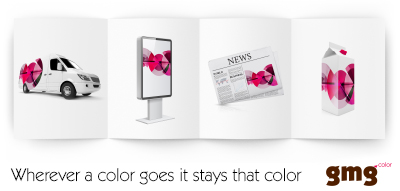 © 2019 GMG GmbH & Co. KG. GMG, das GMG-Logo und bestimmte Produktbezeichnungen sind eingetragene Marken oder Marken der GMG GmbH & Co. KG. Alle anderen Bezeichnungen und Produkte sind eingetragene Marken oder Marken der jeweiligen Firma. Änderungen technischer und sonstiger Art vorbehalten.Weitere Informationen unter www.gmgcolor.com, www.facebook.com/gmgcolor.en, http://twitter.com/gmgcolor, www.linkedin.com/company/gmgKontakt:			Pressekontakt:			Pressekontakt Americas:GMG GmbH & Co. KG		AD Communications		Press +Phone: + 49 (0) 7071 938 74-0	Michael Grass			Irvin PressFax: + 49 (0) 7071 938 74-22	Phone: + 44 (0) 1372 464470	Phone: +1 508-384-3660E-mail: pr@gmgcolor.com		E-mail: mgrass@adcomms.co.uk	E-mail: irv@press-plus.com